Приложение 2П Л А НМероприятий по реализации государственной программы Республики Дагестан «Комплексная программа противодействия идеологии терроризма в Республики Дагестан на 2017 год»Приложение №3 Отчет использования в образовательных учреждениях информационно - методических материалов попротиводействию терроризму и экстремизму, представленных на сайте Минобрнауки РДза  4 квартал 2018г.Приложение №5 Отчет                                                        о комплексе мер по сокращению подростковой преступности                                                                           на территории Республики Дагестан  за 4-й квартал на 2018-2019 годы.Социальный педагог ____________________Махтаев И.Ш.Приложение №5    Отчет«Патриотическое воспитание граждан в РД»                                                                                         МКОУ «Аверьяновская  СОШ» за 4  квартал 2018 г.Заместитель директора по ВР____________________Магомедова А.ТПриложение №5Отчет  « Повышение безопасности дорожного движения»                                                                                           МКОУ «Аверьяновская СОШ» за 4 квартал 2018г.Заместитель директора по ВР____________________Магомедова А.Т.Приложение №5                                                                                                                                  Отчет «Развитие национальных отношений РД»                                                                                        МКОУ «Аверьяновская СОШ» за 4 квартал 2018 г.Заместитель директора по ВР____________________Магомедова А.Т.Отчет« Повышение правовой культуры населения РД» МКОУ «Аверьяновская СОШ» за 4 квартал 2018 г.Заместитель директора по ВР____________________Магомедова А.Т.Приложение №5             «Профилактика суицидального поведения»МКОУ «Аверьяновская СОШ» за 3 квартал 2018 г.Заместитель директора по ВР____________________Магомедова А.Т.Отчет«Комплексные меры и противодействия злоупотреблениюнаркотических средств и их незаконному обороту»МКОУ «Аверьяновская СОШ» за 4 квартал 2018 г.Отчет«Об основах системы профилактики правонарушений беспризорности, безнадзорности среди несовершеннолетних»В МКОУ «Аверьяновская СОШ» за 4 квартал 2018 г.Заместитель директора по ВР____________________Магомедова А.Т.ОтчетО мероприятиях по формированию антикоррупционного мировоззрения, По повышению уровня правосознания и правовой культуры в МКОУ «Аверьяновская СОШ» за 4 квартал 2018 г.Мероприятий по реализации государственной программы Республики Дагестан «Комплексная программа противодействия идеологии терроризма в Республики Дагестан»                                                                               МКОУ «Аверьяновская СОШ» за 4 квартал 2018 г.Наименование мероприятияИнформация о проведении мероприятийОтветственные3. (п.21)Разработка, издание и бесплатное распространение в учебных заведениях, учреждениях, организациях в Республике Дагестан брошюр, буклетов, агитплакатов по вопросам профилактики экстремизма и терроризма, пропаганды религиозной терпимости5. (п.23)Проведение	мероприятий	индивидуального профилактического воздействия на лиц, наиболее подверженных влиянию идеологии терроризма, с участием         представителей         общественных	и религиозных     организаций,	деятелей	культуры	и искусства6. (п. 24)Внедрение	в	учебный	процесс	образовательных организаций     учебных     материалов,     раскрывающих преступную сущность идеологии терроризмаОбязательное	проведение	на	уроках	5-11кл. истории,	обществоведения,       информационных пятиминуток о международном положении в мире с последующим обсуждением, с учащимися о преступной      сущности	идеологии	терроризма (охват 325 уч-ся)В марте с 5 по 11 класс прошли беседы «Конституция РФ о межэтнических отношениях».Учителя предметники8. (п.26)Размещение на сайтах образовательных организаций информации	для	родителей	и	обучающихся по противодействию        идеологии        экстремизма	и терроризмаПо мере проведения мероприятий, в целях формирования единого антитеррористического информационного сообщества, вся размещается на официальном сайте МКОУ «Аверьяновская СОШ». Зам. дир. по ВР9. (п. 27)Организация повсеместного проведения по линии органов ученического самоуправления акций по противодействию идеологии терроризма под девизом «Я, Ты, Он, Она – вместе целая страна»Соц. педагог10. (п. 28)Проведение	республиканского	смотра-конкурса художественной самодеятельности учащихся «Очаг мой – родной Дагестан»11. (п. 29)Проведение мероприятий с участием представителей общественных и религиозных организаций, деятелей культуры и искусстваЗам. дир. по ВР18. (п. 36)Проведение	Всероссийского	спортивно-патриотического фестиваля кадетских классов «Пламя Победы»,       приуроченного	к       государственным праздникам России19. (п.37)Проведение	регионального	этапа	Всероссийских спортивных                соревнований                школьников «Президентские	состязания»,     посвященных	72-й годовщине Великой Победы.20. (п. 38)Проведение военно-спортивных игр «Зарница»21. (п.49)Проведение	конгресса	детских	и	подростковых общественных объединений на тему информационной защиты подрастающего поколения от негативного воздействия               экстремистской               идеологии (соисполнители)24. (п.57)Реализация просветительского проекта	«Интернет Безопасности» (соисполнители)Были разработаны информационные листки для родителей «Правила безопасного использования сети Интернет» Создан видеоролик «Безопасность в сети интернет» и опубликован на сайте школы.учителяЗам. дир. по ВР №Наименование используемого информационного материалаВ каком мероприятии использовалсяДата проведенияМесто проведенияОтветствен ный за проведениеВ каких классах проведеноСколько детей охваченоРезультат1.Разработки, ролики, презентации, плакатыКлассный час беседа14.10.2018 г.12.12.2018 г. Кабинет № 10Кабинет № 19Магомедова А.Т.9 классы 7-8 классы 50 ч.86 ч.Разъяснение сути и опасности террора и экстремизма№ ОУНаименование мероприятияСодержание мероприятияЦели проведенияКонтингент участниковПриглашенные лицаДата проведения1.2.№ ОУНаименование мероприятияСодержание мероприятияЦели проведенияКонтингент участниковПриглашенные лицаДата проведения1классные часы на тему«Урок России».Задачи:закреплять знания обучающихся о символах России;развивать коммуникативные навыки;воспитывать чувство коллективизма.Уроки начинались с позитивного настроя участников на успешную работу в «кругу дружбы», ребята знакомились с вновь прибывшими учащимися, рассказывали о своих увлечениях и о том, как провели лето, играли в игры. Также проходили всякого вида викторины с обучающимися о символах России. Цель:  воспитание патриотизма у школьников.1 – 11 класс647 чел.Администрация школы  1 сентября 2018 год.2Всероссийская акция «Классное собрание»        Учащиеся школы стали участниками акции. Волонтеры, члены РДШ в этот день  попробовали  себя в новой роли – заменили учителей и провели «Классное собрание» для родителей, посвященное главной теме 2018 года – добровольчеству.      Ребята в интерактивной форме познакомили родителей с волонтерскими инициативами и проектами, реализуемыми в регионе, а также продемонстрировали  фотографии и видеоматериалы о проведении добровольческих акций. Отдельная часть мероприятия была  посвящена деятельности Российского движения школьников в развитии культуры волонтерства в молодежной среде.
     Ребята рассказали о тех масштабных конкурсах и акциях, в которых принимают участие активисты РДШ из разных регионов страны. Среди них – «Добрые уроки!»,  «Добро не уходит на каникулы!», «Юный доброволец» и другие.      По завершении «Классного собрания» родители получили задание придумать собственную добрую семейную акцию, которую они смогли бы организовать вместе с детьми.9-11 класс.11 чел.Администрация школыРодители 9  сентября3Беседа с представителями духовенства  Республики Дагестан.в школе была проведена беседа с учениками  8-9 классов.В своем выступлении  руководитель отдела просвещения Абусуфьян  Муртазалиевич, рассказал об истории становления ислама, отметил проводимую работу духовенства Республики и района в сфере пропаганды истинного, миролюбивого ислама, о толерантном отношении к людям разных наций и религийЦель встречи -  духовно - нравственное и патриотическое воспитание подрастающего поколения, противодействия наркомании, терроризму и религиозно-политическому экстремизму.руководитель отдела просвещения Муфтията Р.Д. по г. Кизляр и Кизлярскому району  Кадиев Абусуфьян  Муртазалиевич.16 сентября 2018 года5торжественная линейка посвящения учащихся в ряды Российского движения школьников.Для проведения церемонии посвящения были внесены флаги Российской Федерации, Республики Дагестан и Российского движения школьников. В этот торжественный день 84 школьника вступили в ряды РДШ. Ребята вместе произнесли торжественное обещание и активисты РДШ повязали им галстуки. Директор школы З.О.Махтаева поздравила новых членов РДШ с началом их активной жизни и пожелала успехов в достижении своих целей. В завершении мероприятия под гимн РДШ ребята исполнили флешмоб. Цель мероприятия: развитие интереса к деятельности детского объединения РДШ, формирование чувства коллективизма у обучающихся.        4-6 классы84 человека.Директор школы, зам по ВР.14.11.2018№ ОУНаименование мероприятияСодержание мероприятияЦели проведенияКонтингент участниковПриглашенные лицаДата проведения1Профилактические мероприятия по предупреждению дорожно-транспортных происшествий на железной дороге в МКОУ «Аверьяновская СОШ»     Проведена работа с детьми по  предупреждению дорожно-транспортных происшествий на железной дороге, ознакомлению с профессиями железнодорожников, рассматривание картин  с изображением города, железной дороги, просмотр видеофильмов и презентаций, мультиков: «Правила поведения на железной дороге», «Уроки тетушки Совы».    Провели познавательные беседы «Что такое железнодорожные пути». Познакомили с правилами поведения на железнодорожных путях, познакомили с профессией стрелочника, показали и рассказали детям, какими бывают грузовые вагоны, какие грузы перевозят эти вагоны, чем отличаются от пассажирских вагонов.   Также приготовили информацию для родителей (памятки) по  предупреждению дорожно-транспортных происшествий на железной дороге.      Воспитывать культуру поведения на дорогах необходимо с детства. С этой целью в нашей школе ведется систематическая работа по пропаганде правил дорожного движения.  1-11 классы 647 человек.Сентябрь.№ Наименование мероприятияСодержание мероприятияЦели проведенияКонтингент участниковПриглашенные лицаДата проведения1классные часы, посвящённые Дню народного единства.На классных часах  ученики  рассказывали, что праздник единения России установлен в память о событиях 4 ноября 1612 года, когда воины народного ополчения под предводительством Кузьмы Минина и Дмитрия Пожарского штурмом взяли Китай-город, освободив Москву от польских интервентов и продемонстрировав образец героизма и сплочённости всего народа вне зависимости от происхождения, вероисповедания и положения в обществе.Классные часы были интересными, использовались яркие презентации и проекты на данную тему. Дети были вовлечены в мероприятие, выразительно читали стихотворения о Родине, семье и народе.  Также в этот день в школе прошла общешкольная линейка, посвященная Дню народного единства для обучающихся 5-11 классов.  Директор школы Махтаева З.О. и заместитель директора по ВР Магомедова А.Т.  познакомили  обучающихся с  историей возникновения государственного праздника – Дня народного единства.Цель: развивать чувство гражданственности и патриотизма, любовь к родине, интерес к истории Российского государства; воспитывать чувство гордости и уважения к защитникам государства; формировать ответственность за судьбу Родины.1-11 классы 647 человек.Администрация школы. 31 октября2смотр-конкурс художественной самодеятельности «Очаг мой – родной Дагестан», посвященный 100-летию дополнительного образования России.В конкурсе приняли участие обучающиеся образовательных учреждений всех типов и видов, независимо от возрастной категории.  Для участников районных образовательных учреждений были следующие номинации: «Фольклорный танец», «Музыкальное произведение на национальных инструментах», «Вокальное исполнение».По итогам конкурса ученики нашей школы заняли два призовых места:в номинации «Фольклорный танец»- 2 место и в номинации «Вокальное исполнение»- 2 место.Цель данного мероприятия - выявление творчески одаренных детей, популяризации лучших образцов вокального и хореографического искусства, развития фольклорного и этнического направлений в хореографии, а также в рамках реализации государственной программы Республики Дагестан «Комплексная программа противодействия идеологии терроризма в Республике Дагестан на 2018 год» и на основании приказа МОН РД №6026-09/18 от 05 октября 2018 года.6 человек24 октября№ ОУНаименование мероприятияНаименование мероприятияНаименование мероприятияСодержание мероприятияЦели проведенияЦели проведенияКонтингент участниковКонтингент участниковПриглашенные лицаПриглашенные лицаДата проведенияДата проведения11беседа с учениками 9-11 классов, приуроченная ко Дню Конституции РФ.Евгений Вячеславович рассказал, что Конституция — основной закон государства — является ядром всей правовой системы России и определяет смысл и содержание других законов, определяет права и обязанности каждого гражданина страны.Также он напомнил, что 12 декабря 1993 всенародным голосованием была принята Конституция Российской Федерации, а с 1994 года указом президента России день 12 декабря был объявлен государственным праздником. С тех пор День Конституции является одним из самых значимых государственных праздников России.Помимо этого ребятам напомнили и о том, что кроме прав, существуют еще и обязанности, которые все мы, как граждане России должны выполнять.В конце беседы ребята задавали вопросы, на которые получили исчерпывающие ответы.Евгений Вячеславович рассказал, что Конституция — основной закон государства — является ядром всей правовой системы России и определяет смысл и содержание других законов, определяет права и обязанности каждого гражданина страны.Также он напомнил, что 12 декабря 1993 всенародным голосованием была принята Конституция Российской Федерации, а с 1994 года указом президента России день 12 декабря был объявлен государственным праздником. С тех пор День Конституции является одним из самых значимых государственных праздников России.Помимо этого ребятам напомнили и о том, что кроме прав, существуют еще и обязанности, которые все мы, как граждане России должны выполнять.В конце беседы ребята задавали вопросы, на которые получили исчерпывающие ответы.Евгений Вячеславович рассказал, что Конституция — основной закон государства — является ядром всей правовой системы России и определяет смысл и содержание других законов, определяет права и обязанности каждого гражданина страны.Также он напомнил, что 12 декабря 1993 всенародным голосованием была принята Конституция Российской Федерации, а с 1994 года указом президента России день 12 декабря был объявлен государственным праздником. С тех пор День Конституции является одним из самых значимых государственных праздников России.Помимо этого ребятам напомнили и о том, что кроме прав, существуют еще и обязанности, которые все мы, как граждане России должны выполнять.В конце беседы ребята задавали вопросы, на которые получили исчерпывающие ответы.Ознакомить учащихся с основным законом государства.Ознакомить учащихся с основным законом государства.11 класс ( 18 чел)11 класс ( 18 чел)Умненко Евгений Вячеславович - прессконсультант ОМВД России по Кизлярскому району и Константинова Лариса Александровна-специалист по связи со СМИУмненко Евгений Вячеславович - прессконсультант ОМВД России по Кизлярскому району и Константинова Лариса Александровна-специалист по связи со СМИ8 декабряОУНаименование мероприятияСодержание мероприятияЦели проведенияЦели проведенияКонтингент участниковПриглашенные лицаДата проведения1.«Адаптация учащихся 5 класса к средней школе»«Что значит владеть собой»«Как счастье зависит от его здоровья»5- 11 классы.Сентябрь-декабрь1.«Адаптация учащихся 5 класса к средней школе»«Что значит владеть собой»«Как счастье зависит от его здоровья»Формирование впроцессе воспитательной работы у учащихся такие понятия как «ценность жизни», «цели и смысл жизни»:Формирование впроцессе воспитательной работы у учащихся такие понятия как «ценность жизни», «цели и смысл жизни»:5- 11 классы.Сентябрь-декабрь№ ОУНаименование мероприятияСодержание мероприятияЦели проведенияКонтингент участниковПриглашенные лицаДата проведения1Всероссийская Акция  #СТОПВИЧСПИД вместе с активистами и волонтёрами РДШ.классными руководителями 5-11 классов проведены классные часы: «Что я знаю о ВИЧ/СПИДе?», «Страшное слово СПИД», «Знать, чтобы жить»;Старшей вожатой Габибуллаевой Л.М. проведен урок-беседа на тему: «Что я знаю о СПИДе»;В завершение акции «Остановим ВИЧ/СПИД!» учащиеся распространили символ акции – красную ленточку; выяснили, что первое правило, чтобы не заразиться, - соблюдать здоровый образ жизни.Цель акции – привлечь внимание населения к актуальности проблемы ВИЧ, донести до каждого правильную и полную информацию об этой болезни, о путях ее распространения, возможных серьезных последствиях и существующих эффективных способах профилактики и лечения, воздействовать на формирование ответственной позиции человека по отношению к собственной жизни и здоровью.5-11 классы1 декабря 2018 г.2«Профилактика употребления энергетических напитков и слабых алкогольных напитков»Первым выступила психолог Череватова Татьяна Владимировна. Вначале своей беседы Татьяна Владимировна отметила, что в настоящее время возраст, при котором происходит пристрастие к алкогольным напиткам, заметно снизился. В связи, с чем подростковый и детский алкоголизм становится достаточно острой проблемой. В  силу  того,  что  для  подросткового  возраста  характерны  специфические индивидуально-психологические  и  физиологические  особенности  пристрастие  к алкоголю у подростка вырабатывается гораздо быстрее, чем у взрослого. Татьяна Владимировна отметила, что на  данный  момент огромную популярность  среди  подростков приобретают алкогольные энергетические напитки. Эта популярность, как правило, вызвана тем, что  молодые  люди  в  поисках  «новых  ощущений»,  решаются  на  употребление алкогольных энергетиков. Привлекательность этих напитков также обусловлена тем, что при их употреблении наступает не только алкогольное опьянение, но и «прилив энергии». 167 уч.Психолог  МЗ РД ГБУ «Кизлярский межрайонный республиканский нарко - диспансер г. Кизляр» Череватова Татьяна Владимировна.Мед. сестра проф. кабинета Гюльмагомедова Фатима Мирзаевна.Инспектор ОПДН ОМВД России по Кизлярскому району старший лейтенант полиции Валиев Рамис Русланович. Инспектор ОНД и ПР №6 по г. Кизляр, Кизлярскому и Бабаюртовскому районам Ильясов А.Х. Дознаватель ОНД и ПР №6 майор  внутренней службы Сосновский А.А.13 сентября.№ Наименование мероприятияСодержание мероприятияЦели проведенияКонтингент участниковПриглашенные лицаДата проведения1.Беседа « Правоохранительные органы и их роль в обеспечении законности и порядка». прошли беседы на правовую тематику  с использованием разработанной брошюры с лекцией на тему: « Правоохранительные органы и их роль в обеспечении законности и порядка».Основными темами во время лекции являлись:Понятие, основные черты и функции правоохранительных органов.Правоохранительные органы: общая характеристика и система.Основные принципы деятельности правоохранительных органов в Российской Федерации.Ученики с интересом прослушали лекцию, а после задали интересующие вопросы.повышения уровня правовых знаний учащихся в нашей школе9-11 клсотрудниками ОМВД России по Кизлярскому району октябрьЛекции на тему:«Недопущение распространения среди несовершеннолетних криминальной субкультуры»,«Понятие и цели наказания», и«Виды наказаний, назначаемые несовершеннолетним»инспекторами ПДН были проведены лекции по профилактике безнадзорности и правонарушений несовершеннолетних  на тему: «Недопущение распространения среди несовершеннолетних криминальной субкультуры», «Понятие и цели наказания», и «Виды наказаний, назначаемые несовершеннолетним».Цель:  профилактика  и предупреждение девиантного и асоциального поведения, безнадзорности и правонарушений среди учащихся. Социальная адаптация и реабилитация обучающихся группы «социального риска», формирование законопослушного поведения и здорового образа жизни учащихся47 учинспекторами ПДН12 декабря 2018 года№ Наименование мероприятияСодержание мероприятияЦели проведенияКонтингент участниковПриглашенные лицаДата проведения1Тематический урок «Коррупция в мировой истории» В 7-11  классах прошли уроки обществознания, на которых была затронута тема коррупции. Отрабатывались понятия и нравственные категории: соблюдение закона, честность и честь незапятнанная репутация, развивать умение рассуждать и критически мыслить, формировалось у учащихся представление о том, что такое коррупция, учащиеся знакомились с причинами возникновения коррупции, узнавали, какие меры принимаются правительством по борьбе с ней, как молодежь может помочь.расширить представления детей о коррупции как общественном явлении, отраженном в литературных произведениях; сформировать у учащихся представление о коррупции в России в разные исторические эпохи; воспитывать негативное отношение к такому явлению, как коррупция; желание бороться с ним. 7-11 классыАдминистрация школы  Сентябрь №Наименование мероприятияСодержание мероприятияЦели проведенияКонтингент участниковПриглашенные лицаДата проведения1«Мы за мир, мы против террора», посвященное памяти трагических событий, произошедших в сентябре 2004 года в Беслане.В ходе мероприятия учащиеся узнали об истории возникновения терроризма и о наиболее известных терактах последнего десятилетия, в том числе и о трагедиях, которые произошли в сентябре 2004 года в городе Беслане в нашем родном городе Кизляр. Также освещались следующие вопросы: понятие терроризм и экстремизм; общественная опасность, причины терроризма и примеры экстремизма; явление экстремизма в молодежной среде; противодействие терроризму и экстремизму; профилактика экстремизма в молодежной среде; структурные подразделения органов внутренних дел, выполняющие предупредительную деятельность в отношении вышеуказанных преступлений в пределах своей компетенции. Обучающиеся узнали значение слов: фанат, экстремист. В завершении мероприятия прошла минута молчания, которая была посвящена жертвам террористических актов.Затем учащиеся  запустили белые шары, символизирующие память и скорбь о жертвах террористических актов.Цели данного мероприятия:Вспомнить события сентября 2004 года в школе №1 города Беслана; Воспитывать уважение к памяти погибших; Вызвать осуждение к действиям террористов.647Глава МР «Кизлярский район» Погорелов Александр Максимович.Заместитель главы администрации МР «Кизлярский район» Рамазанов Иса Абдулкеримович. Председатель Собрания депутатов МР «Кизлярский район» Амирилаев Ахмедпаша Гаджимагомедович.Глава муниципального образования «Сельсовет Аверьяновский» Магомедов Магомед Курбанмагомедович.Директор МКОУ «Аверьяновская СОШ» Махтаева Зарема Омаровна.                3 сентября2акция под лозунгом «Вместе против террора»в данной акции приняли активное участие отряды РДШ и ЮНАРМЕЙЦЕВ.23 чел3 сентября3неделя безопасностиВ течение недели были проведены следующие мероприятия: классные часы, линейки, беседы с учащимися.12 ноября прошли линейки в младшем, среднем и старшем звене, на которых проводились учителями ОБЖ профилактические беседы по пожарной безопасности, правила поведения на дорогах, на водоемах, в автобусе  и алгоритм действий при возникновении ЧС.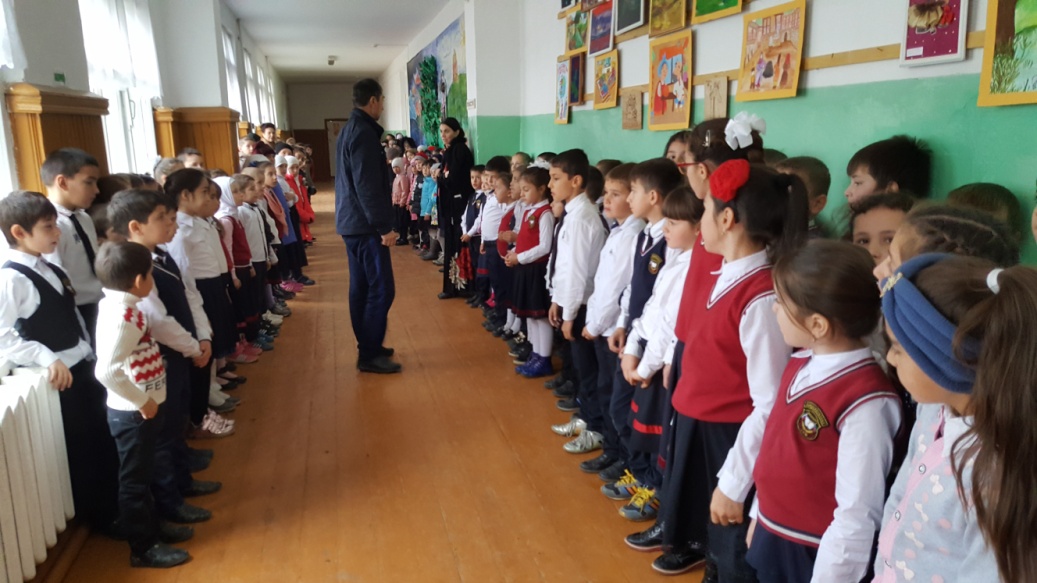 14 ноября прошли тренировки по эвакуации учащихся и всего школьного персонала. Были отработаны практические действия при угрозе и возникновении пожаров, террористических актов, мероприятия по соблюдению правил пожарной безопасности.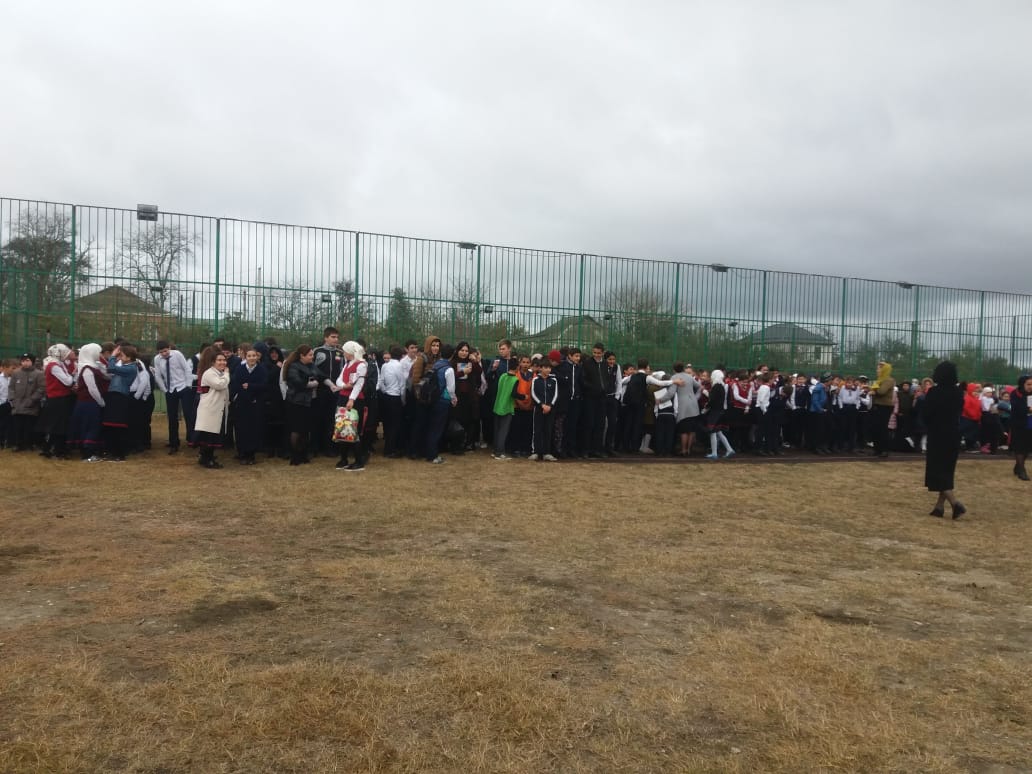 В течение недели во всех классах были проведены классные часы, с использованием интерактивных досок. На классных часах дети еще раз ознакомились с правилами поведения при возникновении ЧС.Цель: Обеспечение комплексной безопасности образовательной организации, защищенности от реальных и прогнозируемых угроз социального, техногенного и природного характера, обеспечивающее его безопасное функционирование. 647 челАдминистрация школы, сотрудники ОМВД по Кизлярскому району.12 ноября 20184Линейки с профилактическими беседами.прошли линейки в младшем, среднем и старшем звене, на которых проводились учителями ОБЖ профилактические беседы по пожарной безопасности, правила поведения на дорогах, на водоемах, в автобусе  и алгоритм действий при возникновенииЦель: Обеспечение комплексной безопасности образовательной организации, защищенности от реальных и прогнозируемых угроз социального, техногенного и природного характера, обеспечивающее его безопасное функционирование. 647 учАдминистрация школы12 ноября5тренировки по эвакуациипрошли тренировки по эвакуации учащихся и всего школьного персонала. Были отработаны практические действия при угрозе и возникновении пожаров, террористических актов, мероприятия по соблюдению правил пожарной безопасности.Цель: Обеспечение комплексной безопасности образовательной организации, защищенности от реальных и прогнозируемых угроз социального, техногенного и природного характера, обеспечивающее его безопасное функционирование. 647 уч14 ноября6«Урок безопасности» по разъяснению действий     при возникновении террористической угрозы, пожаров, а также оказания первой медицинской помощи с проведением тренировок.         Следом выступил старший лейтенант полиции Рамис Русланович, который поднял тему терроризма. Он достаточно понятно объяснил присутствующим, что такое терроризм и каковы его последствия. Рамис Русланович также рассказал, что лидеры экстремистских группировок различного толка завлекают молодежь в свои объединения, часто обещая ей легкое решение всех проблем, в том числе и материальных. Неокрепшие молодые умы зачастую даже не задумываются о том, что участвуя в деятельности подобных формирований, они не только не решают свои существующие проблемы, но и создают себе многочисленные новые, по сути, уничтожают свое будущее. Наиболее эффективным средством массового информационного воздействия террористов на молодых людей  стал Интернет. Блуждая по Интернет-сети в поисках новых контактов или новых впечатлений, можно попасть в поле зрения профессиональных преступных сообществ, радикальных экстремистских и террористических группировок, тоталитарных сект, использующих социальные сети для поиска и вербовки новых последователей. Инспектор рассказал об опасности подстерегающей их в сети Интернет. Также учеников предупредили об ответственности за их поведение в социальных сетях.  167 учПсихолог  МЗ РД ГБУ «Кизлярский межрайонный республиканский нарко - диспансер г. Кизляр» Череватова Татьяна Владимировна.Мед. сестра проф. кабинета Гюльмагомедова Фатима Мирзаевна.Инспектор ОПДН ОМВД России по Кизлярскому району старший лейтенант полиции Валиев Рамис Русланович. Инспектор ОНД и ПР №6 по г. Кизляр, Кизлярскому и Бабаюртовскому районам Ильясов А.Х. Дознаватель ОНД и ПР №6 майор  внутренней службы Сосновский А.А.13 сентября  2018Беседы «Керчь, мы с тобой»в стенах школы были проведены беседы в знак скорби по погибшим, чтобы выразить соболезнования семьям понёсшим утрату. Школьники рассказали о страшном теракте в колледже Керчи и о том, чтобы они были бдительными. Затем были просмотрены видеоролики на эту тему.300Администрация школы22.10.2018г